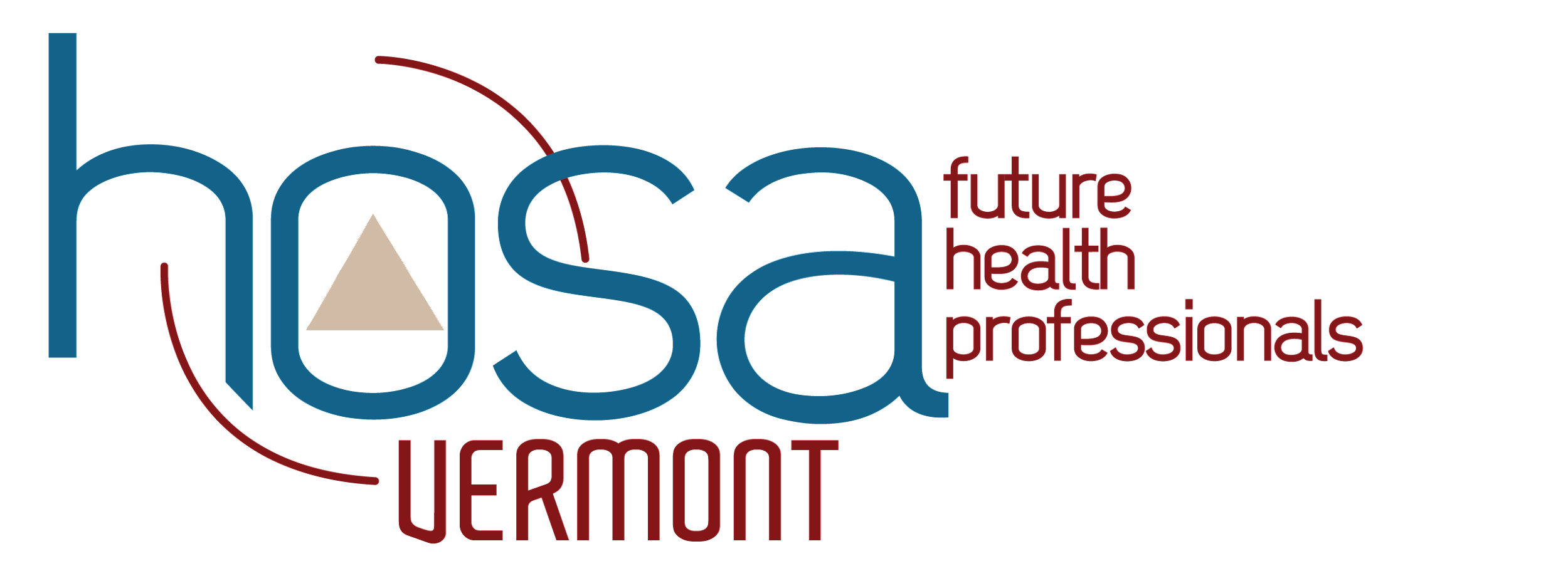 VT HOSA 2023 STATE LEADERSHIP CONFERENCE GUIDE Competitive Events- March 20th-23rdIn-Person Conference & Awards Ceremony - April 3rdDISCLOSURE  While this conference guide offers a wealth of information, please understand it is subject to change. Advisors are encouraged to monitor their email for updates and/or reminders regarding the conference. We ask for members’ continued patience and flexibility. Please send questions to VermontHOSA@gmail.com   Conference Venue  The April 3rd Conference &  Awards Ceremony will be held at Castleton University! TABLE OF CONTENTS General Information Pgs. 1-2 Overview   Tips and Suggestions   Important Dates   Registration Information Pg. 3   Payment Information   Competitive & Recognition Event Information Pgs. 3Eligibility   Recognition Events   Competitive Events   Other Events & Opportunities at the Conference Pgs. 3-4  Educational Workshops   Running for State Office   Conference Procedures Pg. 4  Participant Forms   Conference Dress Code   General Reminders Pgs. 4Code of Conduct   Appreciation for SLC Staff, Judges and Volunteers   Publicity   Students with Disabilities   International Leadership Conference Pg. 4Conference Forms (also available at vthosa.org) Pgs. 5-6  Student Delegate Code of Conduct   Statement of Assurance Form  GENERAL INFORMATION Conference Overview  The Vermont State HOSA advisors and state officers invite you to the 3rd Annual Vermont HOSA State Leadership Conference!  During the conference, members will have the opportunity to:   Test their knowledge, skills, and abilities in a variety of health and leadership competitive events   Compete for the opportunity to advance to the International Leadership Conference   Earn recognition in HOSA’s recognition events   Attend exciting workshops and hear from professional speakers   Run for state office  Network with other VT HOSA membersConference Tips and Suggestions   Read the HOSA Competitive Event Guidelines available at https://hosa.org/guidelines/. Assign your competitor extra credit for reading this and appointing a fellow chapter member to be their “buddy,” in order to have multiple members familiar with their event.   Follow-up with your district and school business office personnel to make sure the fees will be paid on time.   Photocopy all forms and correspondence for your records and bring them with you to the conference.   Registration payment for State Leadership Conference should be made and sent to VT HOSA, NOT National HOSA:                                    	Robin Dunican-VT HOSARandolph Technical Career Center 17 Forest St, Randolph, VT 05060 Carefully review HOSA Dress Code Policy and Student Conduct Code standards with your students before you arrive at the conference to ensure students bring appropriate clothing and conduct themselves professionally.  E-mail questions to VermontHOSA@gmail.com  Important Dates  Friday February 24th Registration CLOSESFriday March 3rd Conference Payment Due   Payment should be made to: Robin Dunican-VT HOSA, RTCC, 17 Forest St, Randolph, VT 05060 Advisor Statement of Assurance form due (pg.6)Monday March 20th- Thursday March 23rd-VT HOSA SLC Competitive Events Week!Monday March 20th  Online testing window opens-should complete all tests Monday & Tuesday if possible Tallo upload window opens In-person Competitive Events Begin (schedule will be mailed once registration closes)Wednesday March 22nd Online testing closes Tallo Upload window closes Thursday March 23rd In-person Competitive Events End State Officer local advisor nominations due (see pg. 4 for details)Friday March 24thMakeup day if arranged by Local Advisor with State AdvisorMonday April 3rd- VT HOSA LIVE SLC at Castleton University! 9am-4pmFriday April 28th International Leadership Conference intent to compete deadline May 9th International Leadership Conference registration deadline. All membership and state conference invoices MUST be paid prior to registering for the ILC. June 21st-24th  International Leadership Conference—Dallas, TXREGISTRATION INFORMATION All chapters register for the SLC via HOSA’s online registration system. Registration is open from January 2, 2023-February 24, 2023. The cost is $55.00 per participant (student, advisor, chaperone, etc.). The system is tied directly to HOSA’s affiliation system, so make sure all students and advisors are affiliated with National HOSA before you begin to register for the SLC. A SLC Logo T-shirt is included in registration- please choose sizes carefully in CMS under options/activities when you register each participant.No refunds will be granted. There will be absolutely NO changes for competitive events during the conference.  Payment Information  Payment should be made to VT HOSA and must be postmarked by March 3, 2023. Send payments with printed invoice to:Robin Dunican-VT HOSA, RTCC, 17 Forest St, Randolph, VT 05060. Please communicate with your school's accounting department to ensure payment will be postmarked by March 3rd. No refunds will be granted.COMPETITIVE AND RECOGNITION EVENT INFORMATION Eligibility  Students must be affiliated and paid members to compete at the SLC. Students can compete in one Competitive Event for SLC during the week of March 20th. Students can participate in as many recognition events as they would like.  Recognition Events  HOSA’s Recognition Events are designed to recognize members and chapters for outstanding work in HOSA and HOSA related projects. There are Recognition Events that HOSA offers, with recognition on both the state and national level.  The Recognition Events are:     Barbara James Service Award  HOSA Happenings   HOSA Service ProjectEvent guidelines and details for all Recognition Events are available on the national website on the Competitive Events page. Recognition will be given at the state level and the state determines national qualification.  Competitive Events This Year  Please see the 2023 Vermont HOSA SLC Competitive Event List that was shared with Advisors earlier this year for details about specific Competitive Events. Each registered student is allowed to compete in one Competitive Event. Please carefully select the correct event for each student via HOSA’s online registration system, Conference Management System (CMS), when registering for the SLC.OTHER EVENTS AND OPPORTUNITIES AT THE CONFERENCE A detailed agenda for the April 3rd Live Conference will be emailed to Advisors as we get closer to the event. However, some of the offerings will include:Educational Workshops  Through these sessions, students will hear interesting speakers and engage in hands-on activities with professionals in the areas of leadership, college/career readiness, and health care! Nomination For State Office  During SLC, members will have the opportunity to be nominated for an office on the 2023-2024 State Officer Team. All members that are dedicated to HOSA, have a passion for leadership, and enjoy working with others to improve the organization are encouraged to run for office. Being a State Officer for VT HOSA is an incredible honor. Each candidate must complete the 2023-2024 State Officer Candidate Application after being nominated by their local advisor. The local advisor nominations and application are due by March 23, 2023 to your State Advisor, Jessica Enright, VermontHOSA@gmail.com. Only one applicant per chapter will be accepted. CONFERENCE PROCEDURES Participant Forms  The following forms must be completed as part of the SLC registration process (forms located at  the end of this guide):   Code of Conduct Form—To be completed from every student attendee and collected by the local advisor. The local advisor must keep these forms in their possession during the conference.   Advisor Statement of Assurance Form—To be completed by each chapter’s advisor and submitted to VT HOSA by the advisor to VermontHOSA@gmail.com by March 3rd.  The forms mentioned above are included at the end of this guide.  Conference Dress Code VT HOSA follows the National HOSA Dress Code. Refer to Official HOSA Dress Code.  We ask each chapter advisor to require the business attire or general session dress code on Monday April 3rd and for any “live” events. We would like to include a picture of your chapter in proper dress attending SLC on our website! Please, send a picture to VermontHOSA@gmail.com. GENERAL REMINDERS As leaders and teachers of young professionals, it is important that we prepare our students for this upcoming event. The following information will help you to plan for the SLC and prepare your students with important  information about the conference.  Code of Conduct Chapter advisors are responsible for the conduct of their chapter members. Appreciation for SLC Staff, Judges and Volunteers  Remind students to thank the event staff, judges, presenters and volunteers. They appreciate knowing their hard work has benefited the students.  Publicity  Your chapter and VT HOSA, in general, welcome positive publicity. Use participation at the SLC to generate  some positive publicity.  Students with Disabilities  VT HOSA makes every attempt to accommodate students with disabilities. If you contact us prior to the  conference, we can make the conference and competition as barrier free as possible. Please inform us about people with disabilities and any special accommodations that may be needed. Please inform VT HOSA by March 3, 2023 of any special requirements that may be needed.  INTERNATIONAL LEADERSHIP CONFERENCE Members placing first, second and/or third in a competitive event at the SLC are eligible to compete in that one event at the ILC. Advisors are to fill out the ILC Intent to Compete Form on behalf of their qualifying member(s). The form will be emailed to advisors as an on-line survey link or as a file (to be returned to VermontHOSA@gmail.com ) by April 28, 2023. Student Delegate Code of Conduct  A good reputation enables members to take pride in their organization. HOSA members have an  excellent reputation. Your conduct at any HOSA function should make a positive contribution to the  reputation that has been established.  1. Your behavior at all times should be such that it reflects credit to you, your school, your state and  HOSA.  2. Student conduct is the responsibility of the local chapter advisor.  3. You are expected to attend all scheduled conference activities and appropriate competitive events.  Please be prompt and show respect to those in attendance.  4. Members/participants attending the VT HOSA SLC may not purchase, consume or be under the influence of alcohol or drugs at any time. Violators will be subject to stringent disciplinary action.  5. Substance abuse (i.e. drugs, alcohol, smoking/vaping, etc.) is not permitted.  6. Students who disregard the rules will be subject to disciplinary action and parents/guardians will be  notified.  7. Members are to abide by the VT HOSA attire policy at all sessions and workshops.  In signing below, I indicate having read the Code of Conduct and agree to abide by these rules.  _________________________________________________________  Printed Name of Student Delegate  _________________________________________________________ ____________________  Student Delegate Signature 							Date  _________________________________________________________  Printed Parent/Guardian Name  _________________________________________________________ ____________________  Parent/Guardian Signature (if student delegate is under the age of 18) 	Date  _________ Parent/Guardian or Student Delegate (if 18+ years of age) Initials   Initialing signifies permission for VT HOSA to make photographs, videotapes, broadcasts, and/or sound     recordings, separately or in combination, of student delegates available for reproduction for educational and promotional purposes by International HOSA or VT HOSA.  Vermont HOSA Statement of Assurance  VT HOSA SLC 2023 Advisors attending VT HOSA events must review and sign this statement of assurance. The completed form should be sent to VermontHOSA@gmail.com  As the advisor responsible for the students attending this event, I confirm that:   I have reviewed the Code of Conduct with my students. I will have a completed copy of the Code of  Conduct for each student attending in my possession for the duration of the above event.  I understand that VT HOSA will not collect the individual Code of Conduct forms for this event and that they are to be kept in my possession.   I understand that proper completion of the Code of Conduct form provides the best protection for my  students’ needs and my liability during a VT HOSA event.   The responsibility for the safety of the delegates from this chapter rests with people signing this  Statement of Assurance.   I will enforce the conference Code of Conduct and Dress Code and regularly check-in with my students. I will ensure that myself and anyone assisting me will:  o Be 21 or older  o Follow the conference Code of Conduct and Dress Code  o Act responsibly and interact appropriately with students  I have read the above and hereby offer assurance that I understand and agree to comply with the policies stated in the Code of Conduct forms as indicated by my signature appearing below.  Printed Name: ___________________________________________________Advisor Signature:  ________________________________________________School/Chapter Name:  ____________________________________________Date:________________________